СОВЕТ ДЕПУТАТОВ МУНИЦИПАЛЬНОГО ОБРАЗОВАНИЯ«ТИИНСКОЕ  СЕЛЬСКОЕ ПОСЕЛЕНИЕ» МЕЛЕКЕССКОГО РАЙОНА  УЛЬЯНОВСКОЙ ОБЛАСТИ       Р Е Ш Е Н И Е08.04.2024 г.         	                                                                    № 3/4                                                                                                                                                                                                                                                                            Экз.№ ____с. ТиинскО внесении  изменений в решение Совета депутатов муниципального образования «Тиинское сельское  поселение» Мелекесского района Ульяновской области от 29.11.2017 №9/27 «Об установлении налога на имущество физических лиц на территории  муниципального образования «Тиинское сельское поселение» Мелекесского района Ульяновской области» 	В соответствии с главой 32 Налогового кодекса Российской Федерации, Федеральным законом от 06.10.2003 № 131-ФЗ «Об общих принципах организации местного самоуправления в Российской Федерации», Совет депутатов муниципального образования «Тиинское сельское поселение» Мелекесского района  Ульяновской области четвертого созыва р е ш и л:Внести в решение Совета депутатов муниципального образования «Тиинское сельское поселение» Мелекесского района Ульяновской области от 09.11.2017 № 9/27 «Об установлении налога на имущество физических лиц на территории  муниципального образования «Тиинское сельское поселение» Мелекесского района Ульяновской области» (с изменениями от 19.10.2018 № 4/9; от 29.11.2018 № 7/21; 13.11.2019 № 9/27, от 11.09.2020 № 6/24, от 30.11.2020 № 8/34, от 10.11.2022 №12/26)  следующие изменения:1.1. пункт 3 изложить в следующей редакции:«3. Установить льготу по налогу на имущество физических лиц на территории муниципального образования «Тиинское сельское поселение» Мелекесского района в виде освобождения от налогообложения граждан, принимающим участие в проведении специальной военной операции (далее – участники специальной военной операции), а также членов их семей в отношении следующих видов объектов налогообложения:а) квартира, часть квартиры или комната;б) жилой дом или часть жилого дома;в) гараж или машино-место.»;Для целей настоящего решения:1) участниками специальной военной операции признаются лица, относящиеся хотя бы к одной из следующих категорий:граждане, призванные на военную службу по мобилизации
в Вооружённые Силы Российской Федерации;граждане, проходящие военную службу в Вооружённых Силах Российской Федерации по контракту или военную службу (службу) в войсках национальной гвардии Российской Федерации;граждане, заключившие контракт о добровольном содействии
в выполнении задач, возложенных на Вооружённые Силы Российской Федерации;лица, заключившие контракт с организацией, содействующей выполнению задач, возложенных на Вооруженные Силы Российской Федерации, либо вступившие с нею в иные правоотношения и принимавшие участие в специальной военной операции;2) членами семей участников специальной военной операции признаются:супруга (супруг) участника специальной военной операции, состоящая (состоящий) с ним в браке, заключённом в органах записи актов гражданского состояния;дети участника специальной военной операции, не достигшие возраста
18 лет или старше этого возраста, если они стали инвалидами до достижения ими возраста 18 лет, а также дети участника специальной военной операции, обучающиеся в образовательных организациях по очной форме обучения, – 
до окончания обучения, но не дольше чем до достижения ими возраста 23 лет;родители участника специальной военной операции, при условии совместного проживания.».В случае, если объект недвижимости, указанный в подпунктах «а – в» пункта 3 настоящего решения, принадлежит участнику специальной военной операции, а также членам его семьи на праве общей долевой собственности, налоговая льгота предоставляется в отношении объекта недвижимости в целом.Налоговая льгота участникам специальной военной операции, а также членам их семей предоставляется сроком на два года начиная с 1 января 2021 года в отношении одного объекта налогообложения каждого вида.Данная категория лиц, имеющих право на налоговые льготы, установленные законодательством о налогах и сборах, представляют в налоговый орган по своему выбору заявление о предоставлении налоговой льготы, а также документы, подтверждающие статус, определенный абзацем 8 и 9 пункта 3 настоящего решения.Члены семей участников специальной военной операции также вправе представить документы, подтверждающие право налогоплательщика на налоговую льготу:а) документы, подтверждающие состав семьи гражданина:о заключении брака, о рождении, об усыновлении (удочерении), об установлении отцовства, о перемене имени;вступившие в законную силу решениях судов о признании лица членом семьи гражданина, о вселении;б) договор о приемной семье или иной документ, подтверждающий осуществление приемным родителем (приемными родителями) опеки и (или) попечительства над детьми, не достигшими возраста 18 лет, если гражданин и (или) его супруга (супруг) являются (является) приемными родителями (приемным родителем) указанных детей;в) справка общеобразовательной организации, профессиональной образовательной организации или образовательной организации высшего образования, имеющей лицензию на осуществление соответствующей образовательной деятельности и свидетельство о государственной аккредитации, об обучении ребенка (детей) в очной форме по реализуемой такой образовательной организацией образовательной программе среднего общего, среднего профессионального или высшего образования (при достижении ребенком (детьми) возраста 18 лет).В случае, если налогоплательщик, имеющий право на налоговую льготу, не представил в налоговый орган заявление о предоставлении налоговой льготы или не сообщил об отказе от применения налоговой льготы, налоговая льгота предоставляется на основании сведений, полученных налоговым органом в соответствии с Налоговым кодексом Российской Федерации и другими федеральными законами, начиная с налогового периода, в котором у налогоплательщика возникло право на налоговую льготу в отношении одного объекта налогообложения каждого вида с максимальной исчисленной суммой налога.»;2. Настоящее решение вступает в силу на следующий день после дня его официального опубликования, распространяется на правоотношения, возникшие с 01.01.2021. 3. Контроль исполнения настоящего решения оставляю за собой.Глава муниципального образования                                             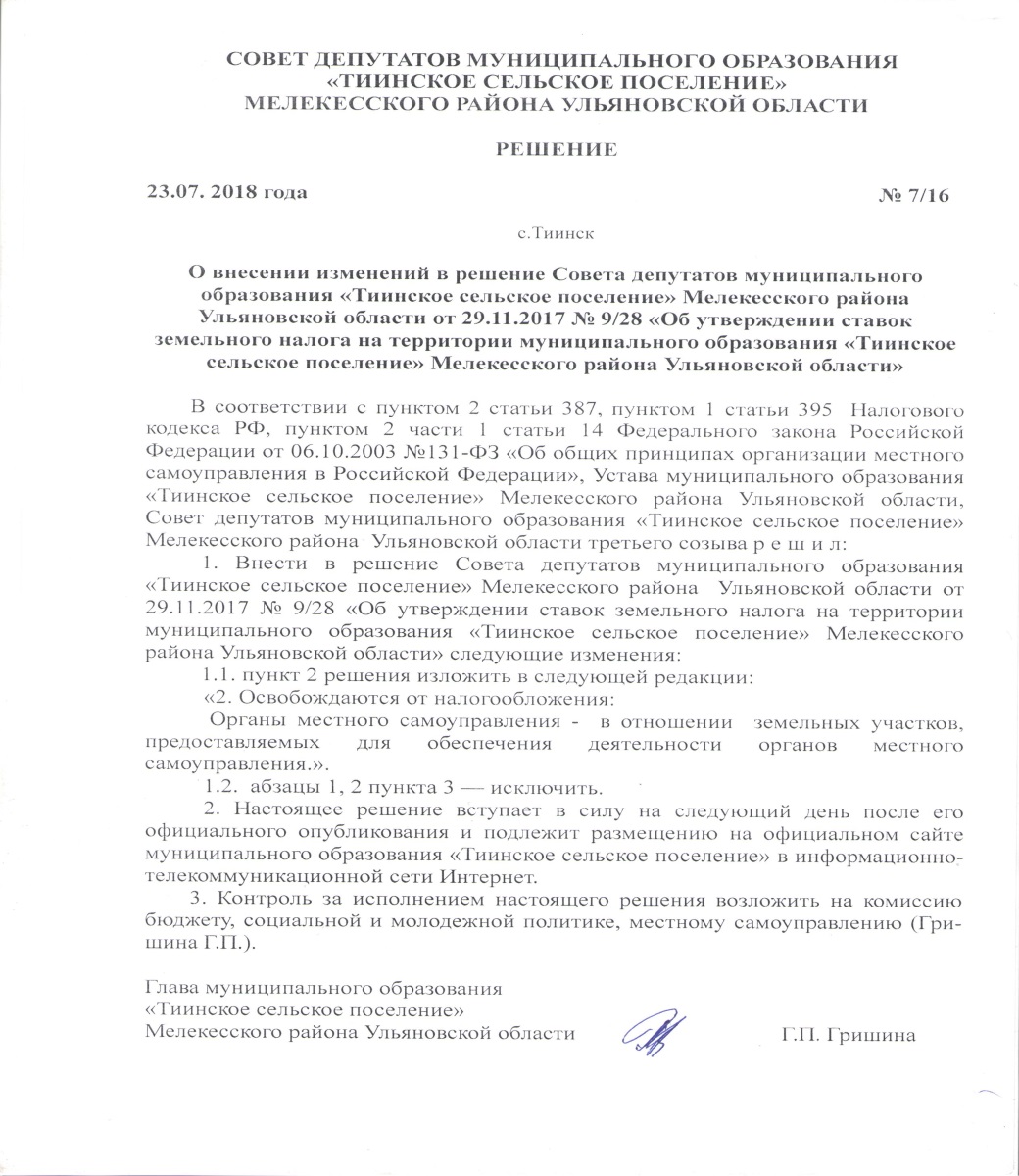 «Тиинское сельское поселение»                                                      Г.П. Гришина